Структурное подразделение «Детский сад № 11 комбинированного вида»МБДОУ «Детский сад «Радуга» комбинированного вида»Рузаевского муниципального районаОпытно-экспериментальная деятельность в средней группе «Чиполлино»«Свежий сок – здоровья залог»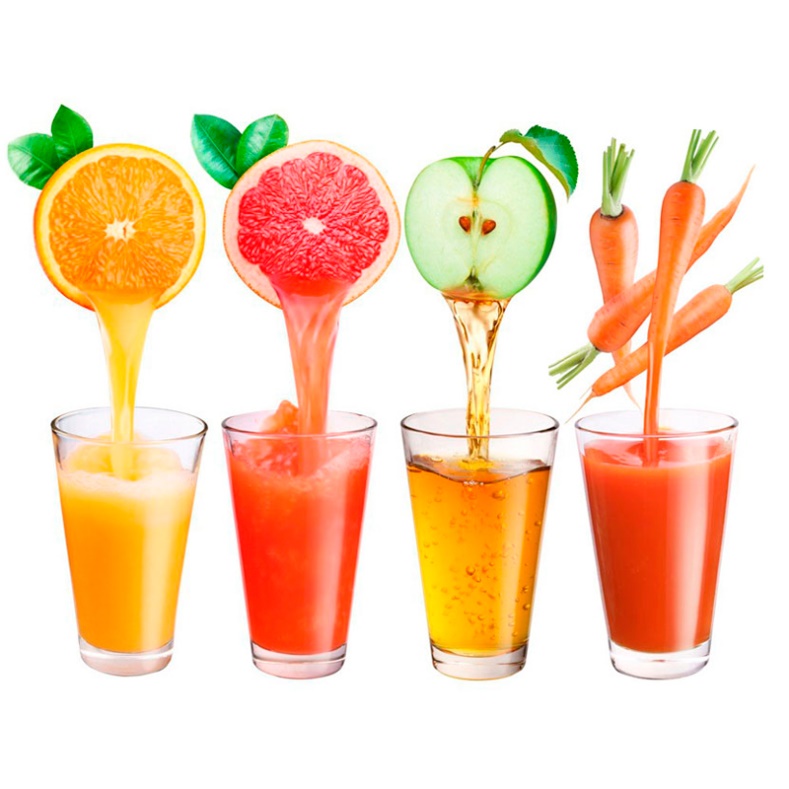 Воспитатели: Барышникова Н.А.                                                                                                 Щуренкова О.Е.Рузаевка, 2022г.        Актуальность. В последние годы наметилась стабильная тенденция к ухудшению здоровья детского населения. Экологические проблемы, различные отрицательные бытовые факторы, а в большей мере некачественная вода, химические добавки в продукты питания агрессивно воздействуют на здоровье дошкольника.        Цель: ознакомление детей среднего дошкольного возраста с полезными свойствами свежевыжатых фруктовых и овощных соков через самостоятельную практическую экспериментальную деятельность.        Задачи:        - закрепить понятия детей об овощах и фруктах и месте их произрастания;        - закрепить сенсорные понятия цвета, формы, структуры  предмета через поисково-исследовательскую деятельность;        - выявить способы наиболее эффективного получения соков;        - организовать экспериментальную деятельность по смешиванию разных соков и получению разных цветовых оттенков;        - расширить знания  о правильном питании, культурно-гигиенических навыках;        - развивать интерес к самостоятельной практической деятельности;        - развивать умение проявлять исследовательское поведение, с удовольствием участвовать в экспериментах, организуемых взрослым;        - развивать познавательный активности через самостоятельную практическую деятельность с некоторыми бытовыми предметами и приборами (тёрка);        - способствовать воспитанию потребности в здоровом образе жизни, ценностному отношению к собственному здоровью и здоровью других людей.        Гипотеза исследования. Я предполагаю, что экспериментальная деятельность окажет позитивное влияние на развитие познавательного активности детей среднего дошкольного возраста  в части ознакомления их с принципами здорового питания.        Формы работы:        - беседы с детьми;        - проведение словесной дидактической игры «Назови сок правильно»;        - выявление экспериментальным путём различных способов получения соков;          - проведение экспериментов по смешиванию соков и сравнительному анализу свежевыжатых соков.         Методы работы:        - рассказ;        - беседа;        - наблюдение;        - игра;        - логические рассуждения;        - самостоятельная экспериментальная  деятельность детей;        - продуктивная деятельность;        - творческая деятельность.         Ожидаемые результаты:        - развитие познавательной активности детей среднего дошкольного возраста через самостоятельную практическую  и экспериментальную деятельность;        - ознакомление родителей группы с работой воспитателей группы.Реализация опытно-экспериментальной деятельности        Сначала мы поговорили с детьми о правильном питании и здоровой пище. Мы вспомнили, что для хорошей работы желудка, кишечника и мозга нужно по утрам есть молочные каши, а в обед – супы. Всегда нужно есть овощные салаты, фрукты и пить полезные соки, потому что в них содержится много разных витаминов:- морковный сок полезен для зрения;- апельсиновый и яблочный соки помогают бороться с простудой;- свекольный сок полезен для крови;- огуречный сок укрепляет сердце и зубы, улучшает цвет кожи.Потом мы поиграли в игру-соревнование «Назови сок правильно». Не все соки дети называли правильно. Самыми трудными были слова «сливовый», «виноградный», «лимонный», «вишнёвый», «томатный», «свекольный» и «капустный». Практическая частьПомыли фрукты и овощи, очистили их от кожицы; Познакомились с правилами работы с теркой;Натерли на тёрке овощи и фрукты, положили в марлю и отжали сок руками.ЗАКЛЮЧЕНИЕ        Гипотеза об оказании позитивного влияния на развитие познавательной активности детей среднего дошкольного возраста  в части ознакомления их с принципами здорового питания посредством самостоятельной практической и экспериментальной деятельности полностью подтверждена.  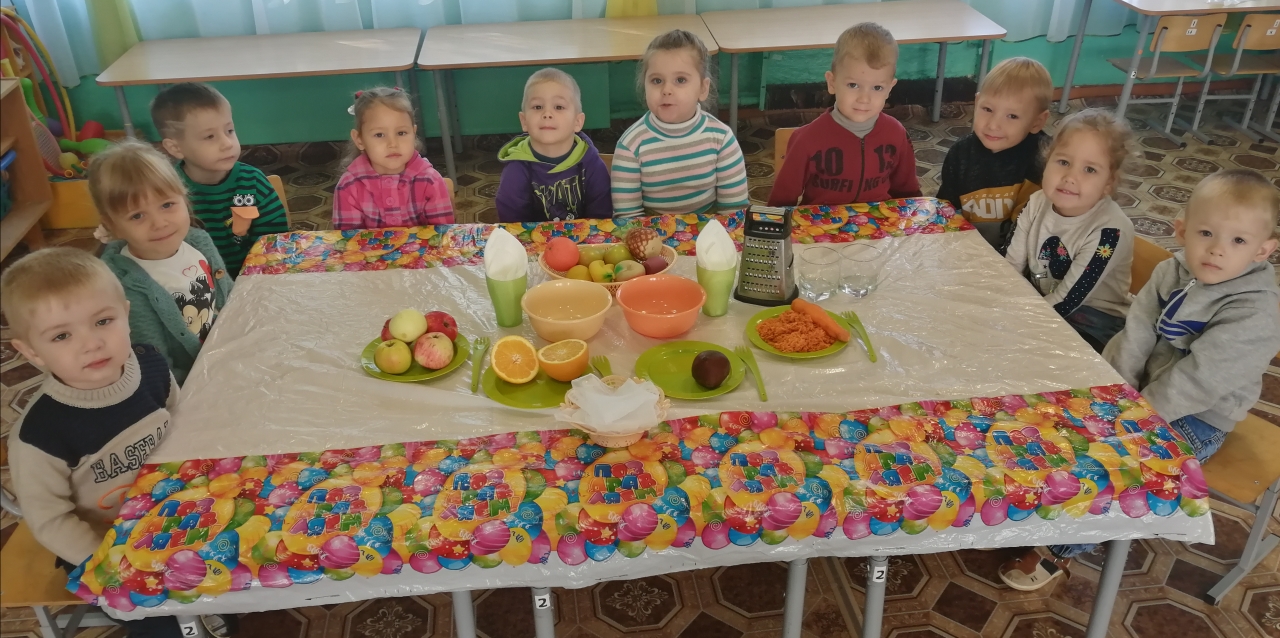 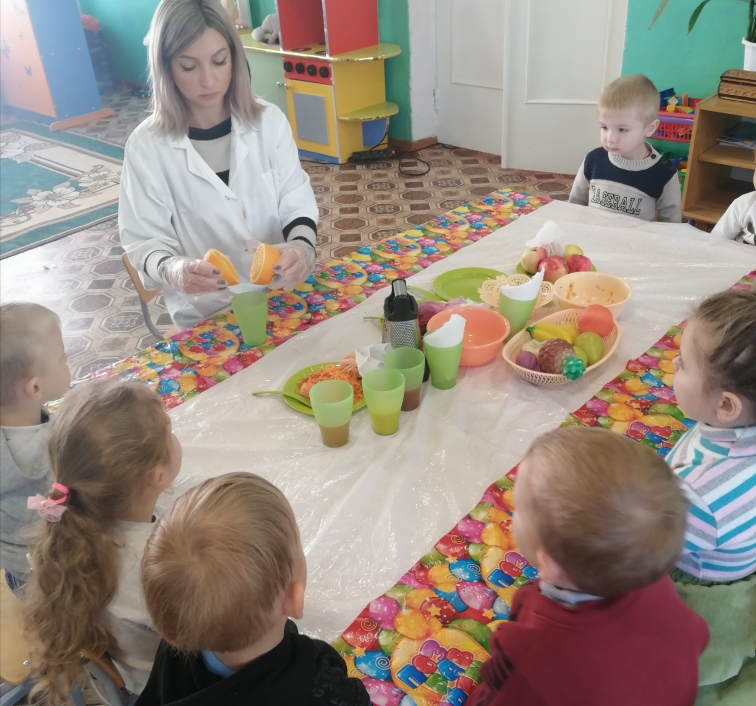 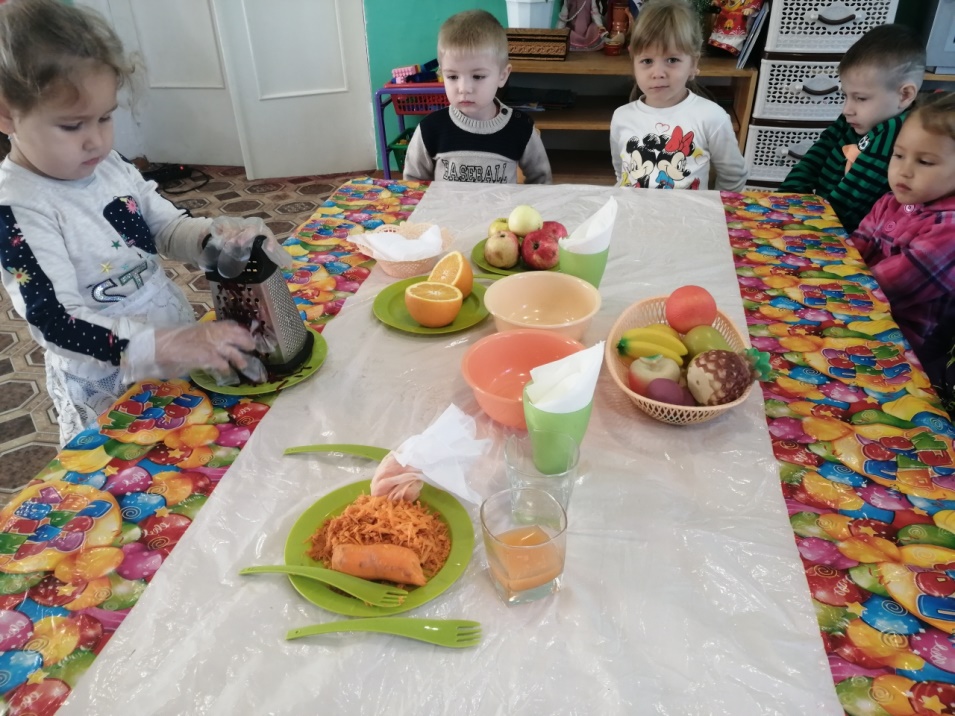 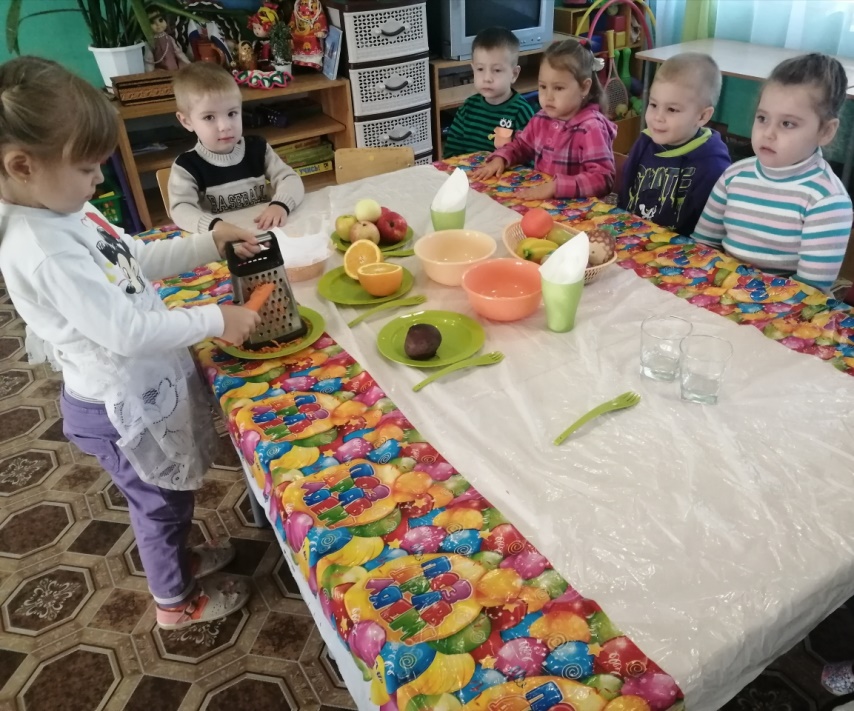 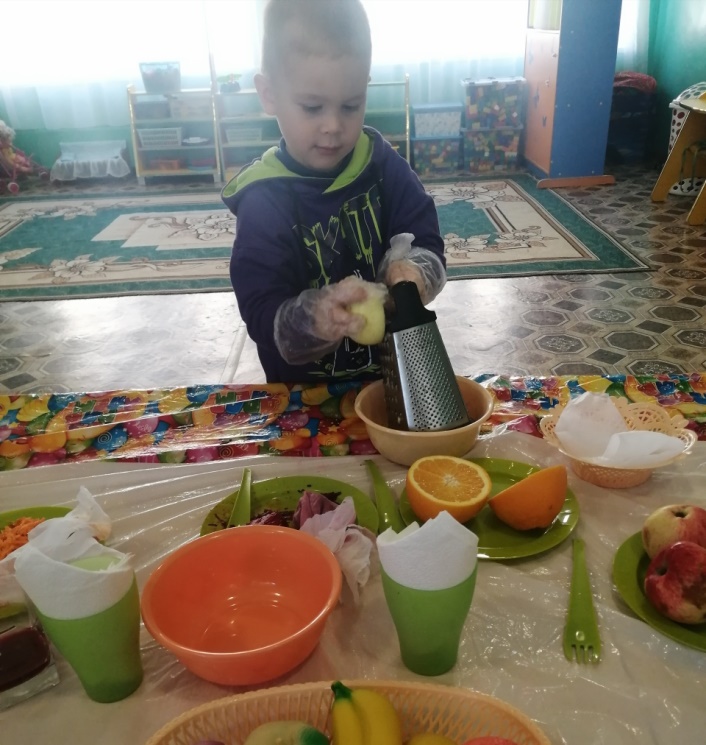 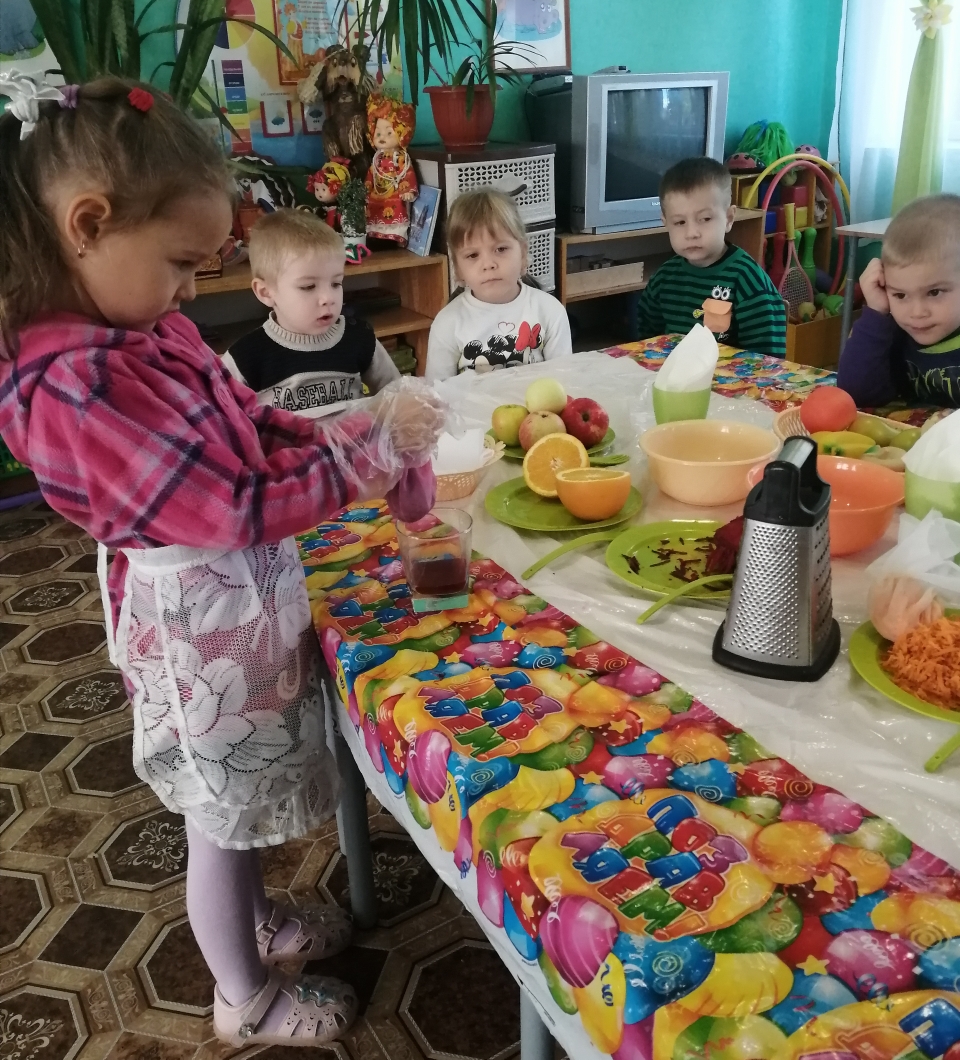 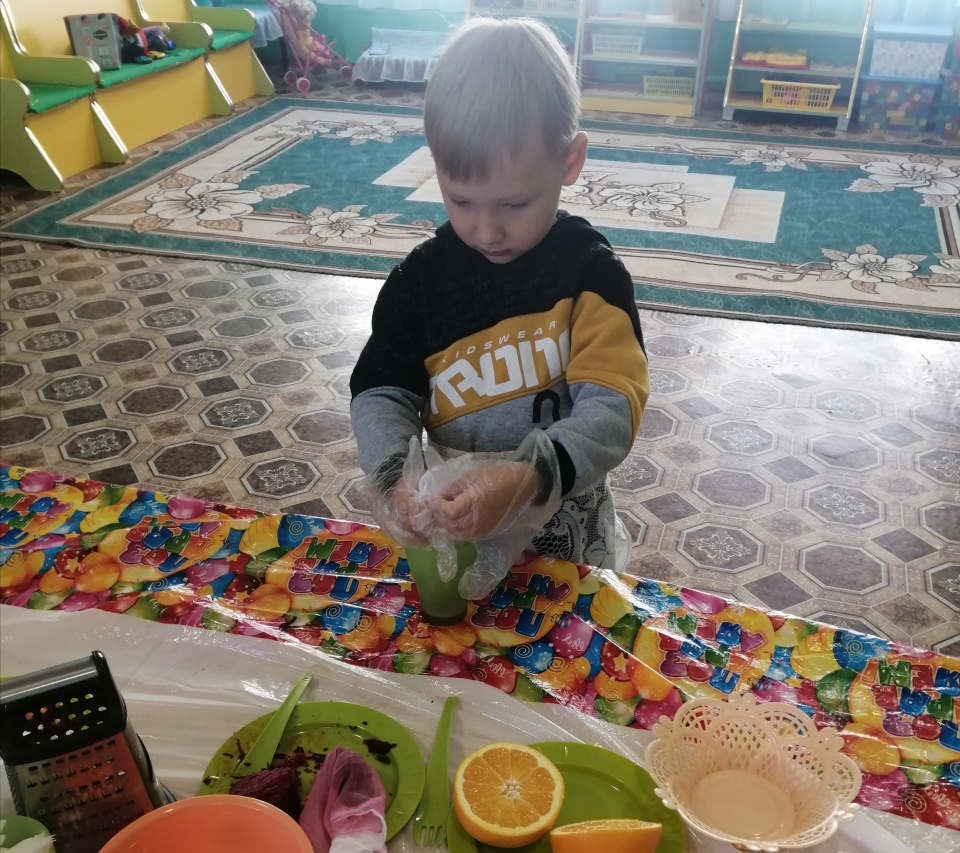 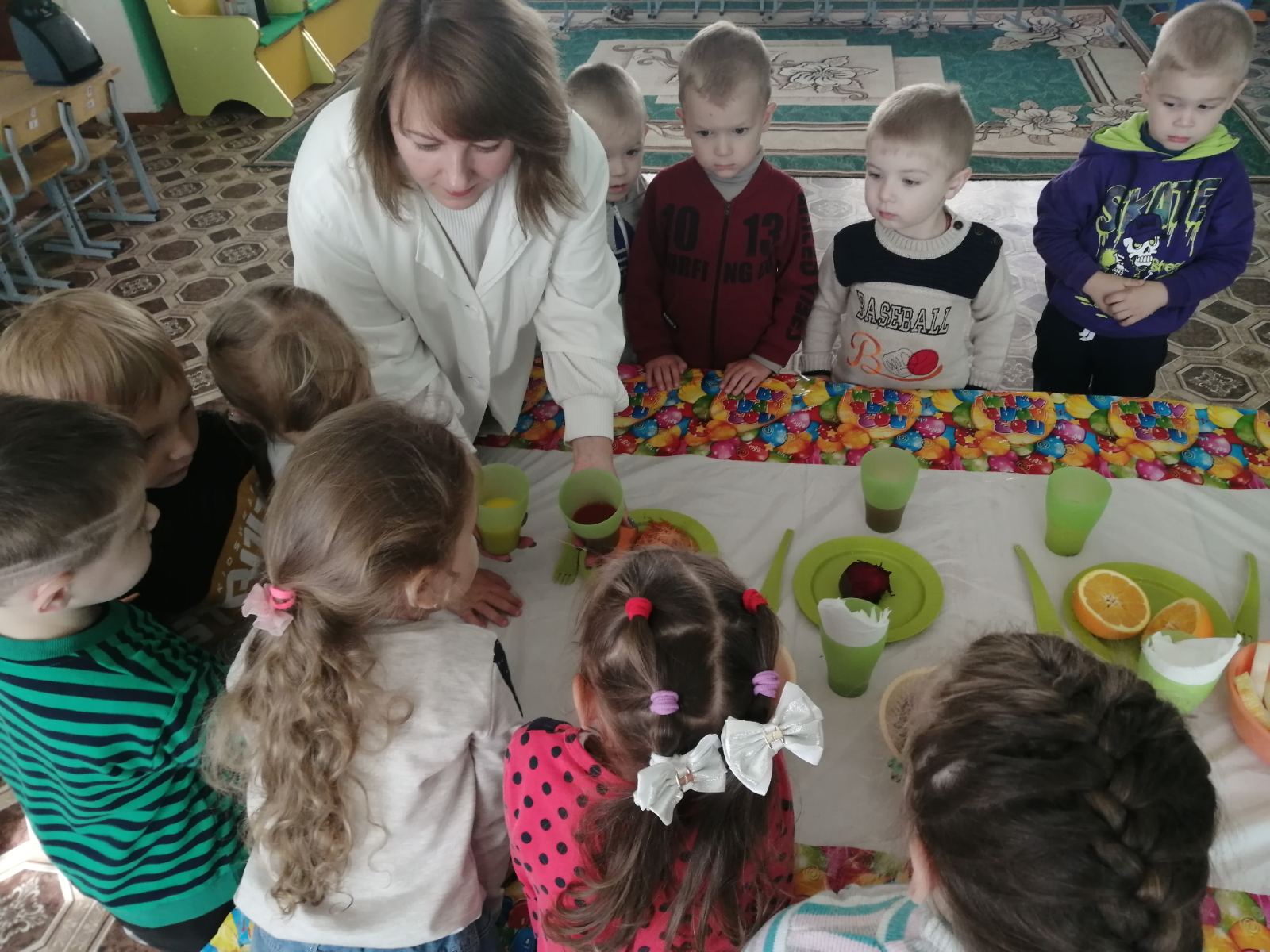 